Turystyka w województwie podkarpackim w 2021 r. (dane dotyczą turystycznych obiektów noclegowych posiadających 10 lub więcej miejsc noclegowych)
W 2021 roku z noclegów w turystycznych obiektach noclegowych skorzystało
803,9 tys. osób, tj. o 13,2% więcej niż rok wcześniej. Odnotowano również wzrost liczby udzielonych im noclegów – o 14,2%
w porównaniu z 2020 r.Baza noclegowa W końcu lipca 2021 r. w województwie podkarpackim prowadziło działalność 601 turystycznych obiektów noclegowych, w tym m.in. 138 hoteli, 154 pokoje gościnne (kwater prywatnych) i kwater agroturystycznych, 69 zespołów domków turystycznych, 44 schroniska (łącznie ze schroniskami młodzieżowymi i szkolnymi schroniskami młodzieżowymi), 21 ośrodków wczasowych oraz 18 ośrodków szkoleniowo-wypoczynkowych. Z ogólnej liczby obiektów ponad 3/4 było placówkami całorocznymi. W 2021 r. obiekty noclegowe dysponowały 33,2 tys. miejsc, w tym 26,3 tys. (tj. 79,2%) było dostępnych dla turystów przez cały rok. W porównaniu z poprzednim rokiem liczba miejsc noclegowych była większa o 4,5%.Wskaźnik gęstości bazy noclegowej, mierzony liczbą miejsc noclegowych przypadających na 1 km2 powierzchni województwa, w 2021 r. wyniósł 1,9 i był wyższy niż w 2020 r. Średnia dla kraju wyniosła 2,5.Struktura turystycznych obiektów noclegowych i miejsc noclegowych w 2021 r.Stan w dniu 31 lipca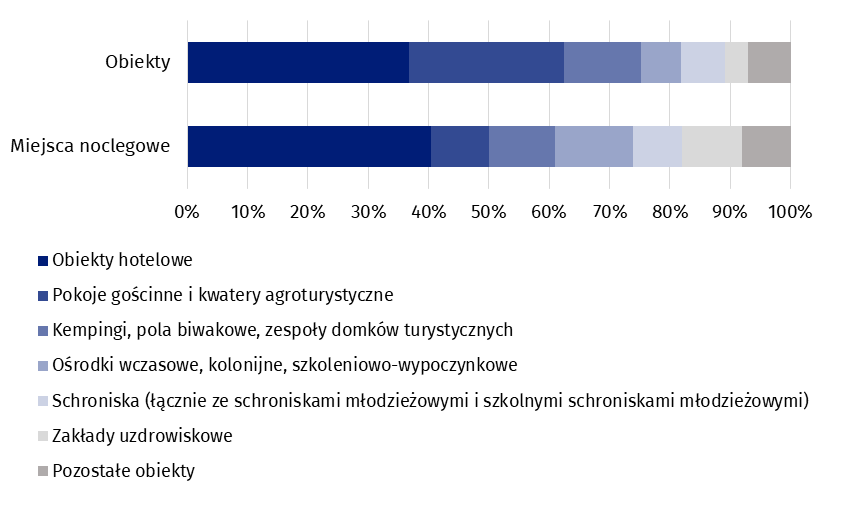 Podobnie jak w poprzednich latach, w 2021 r. najwięcej miejsc noclegowych dla turystów oferowały hotele – 9,9 tys. (29,7%). Spośród pozostałych rodzajów obiektów, stosunkowo dużo miejsc posiadały zakłady uzdrowiskowe – 3,3 tys. i inne obiekty hotelowe – 2,6 tys. Po 2,4 tys. miejsc noclegowych znajdowało się w szkolnych schroniskach młodzieżowych i zespołach domków turystycznych, a 2,3 tys. w ośrodkach wczasowych.Średnio jeden obiekt noclegowy liczył 55 miejsc i była to wartość znacznie niższa od średniej krajowej wynoszącej 79.W turystycznych obiektach noclegowych zlokalizowanych na terenie województwa funkcjonowało 386 placówek gastronomicznych, w tym 185 restauracji oraz 103 bary (w tym kawiarnie).Wykorzystanie turystycznych obiektów noclegowychW ubiegłym roku w turystycznych obiektach noclegowych w województwie podkarpackim przebywało 803,9 tys. osób, tj. o 13,2% więcej niż w 2020 r. W przeliczeniu na 1000 ludności województwa liczba korzystających z noclegów wyniosła 380, wobec 582 dla Polski. Pod względem wielkości wymienionego wskaźnika Podkarpacie zajmowało 9. miejsce w kraju. Wskaźnik rozwoju bazy noclegowej wyniósł 24 (w kraju – 28).Średnio jeden turysta korzystał w 2021 r. (podobnie jak i w 2020 r.) z 3,0 noclegu (w Polsce - 2,8 noclegu). Najdłuższe były pobyty turystów w zakładach uzdrowiskowych – 15,8 noclegu.
W zespołach domków turystycznych, ośrodkach wczasowych, szkolnych schroniskach młodzieżowych i kwaterach agroturystycznych turyści korzystali przeciętnie z ok. 4 noclegów,
natomiast najkrócej nocowali w motelach (po 1,3 noclegu). Średni czas pobytu turysty krajowego w obiekcie noclegowym na Podkarpaciu wyniósł 3,0 nocy, natomiast turysty zagranicznego 2,7 nocy. Turyści korzystający z noclegów w turystycznych obiektach noclegowych
według miesięcy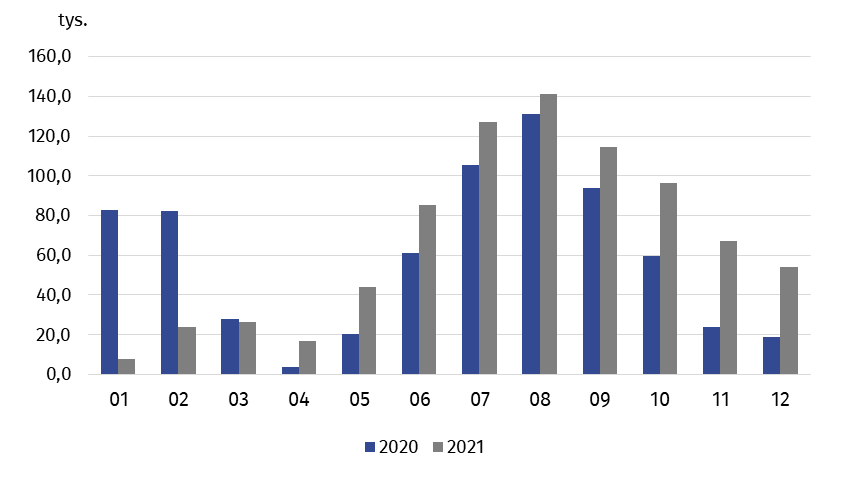 Struktura korzystających z poszczególnych rodzajów obiektów na przestrzeni kolejnych lat nie uległa większym zmianom. W 2021 r. najwięcej turystów korzystało z noclegów w hotelach (56,7%). W innych obiektach hotelowych nocowało 7,1% turystów, 5,8% w ośrodkach wczasowych, a po ok. 4-5% ogółu turystów stanowili nocujący w ośrodkach szkoleniowo-wypoczynkowych, zespołach domków turystycznych, zakładach uzdrowiskowych i pokojach gościnnych (kwaterach prywatnych). W porównaniu z rokiem poprzednim największy wzrost liczby osób nocujących odnotowano
w hostelach (o 62,9%). Więcej turystów wybrało również noclegi w ośrodkach szkoleniowo-wypoczynkowych (o 36,9%), motelach (o 28,7%), zakładach uzdrowiskowych (o 25,4%) i zespołach domków turystycznych (o 25,1%). Największy spadek liczby turystów odnotowano
w ośrodkach kolonijnych (o 29,6%). Znacznie mniej turystów nocowało także na kempingach (o 23,3%) i w domach wycieczkowych (o 21,3%).Wśród osób przebywajacych w turystycznych obiektach noclegowych było 44,0 tys. turystów zagranicznych i stanowili oni 5,5% ogółu korzystających z turystycznej bazy noclegowej
w województwie podkarpackim (spadek o 1,6% względem 2020 r.). Goście z zagranicy, podobnie jak w latach poprzednich preferowali głównie noclegi w hotelach. Zatrzymało się w nich 34,0 tys., tj. 77,1% ogółu turystów zagranicznych. Najliczniejszą grupę stanowili goście z Ukrainy – 16,0 tys. osób (51,8%), jednak w porównaniu z 2020 r. było ich mniej o 22,4%. W grupie pozostałych turystów zagranicznych, najwięcej osób przybyło z Niemiec – 6,2 tys., a następnie ze Stanów Zjednoczonych – 2,2 tys. oraz Francji – 1,9 tys. Spośród turystów zagranicznych przybyłych na Podkarpacie 45,8% nocowało  w obiektach zlokalizowanych w  Rzeszowie.  Turyści zagraniczni korzystający z noclegów w turystycznych obiektach 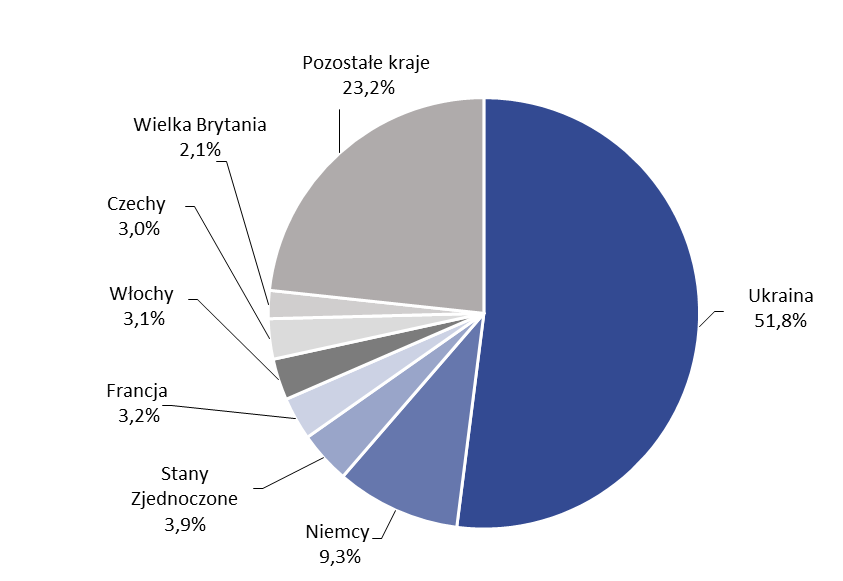 noclegowych w 2021 r. W 2021 r. w turystycznych obiektach noclegowych zlokalizowanych w województwie podkarpackim udzielono 2413,8 tys. noclegów, tj. o 14,2% więcej niż w poprzednim roku. Ponad 1/3 (811,7 tys.) noclegów została udzielona w hotelach – 811,7 tys. Noclegi udzielone w turystycznych obiektach noclegowych według miesięcy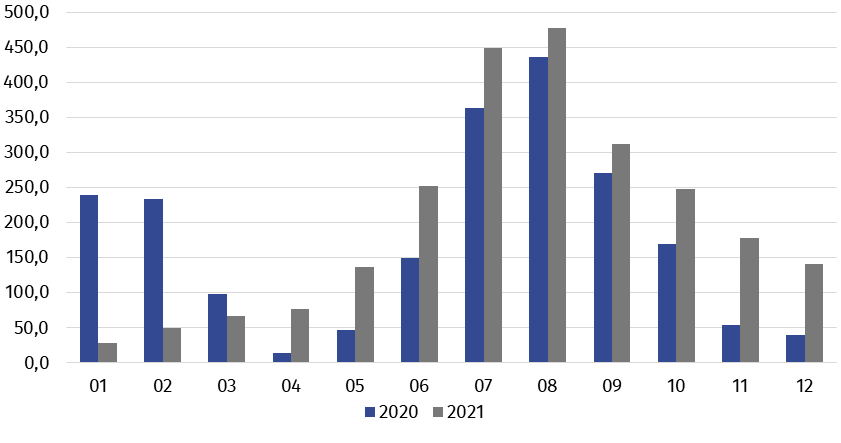 W grupie pozostałych obiektów, największą liczbę udzielonych noclegów odnotowano w zakładach uzdrowiskowych – 570,7 tys., tj. 23,6% ogółu noclegów. Dużo mniejszą liczbę natomiast wykazano w ośrodkach wczasowych – 187,6 tys. (7,8%), w zespołach domków turystycznych – 139,4 tys. (5,8%) oraz ośrodkach szkoleniowo-wypoczynkowych – 132,6 tys. (5,5%). W 2021 r. turystom zagranicznym udzielono 118,6 tys. noclegów, tj. o 21,7% więcej w porównaniu z poprzednim rokiem.Stopień wykorzystania miejsc noclegowych według miesięcy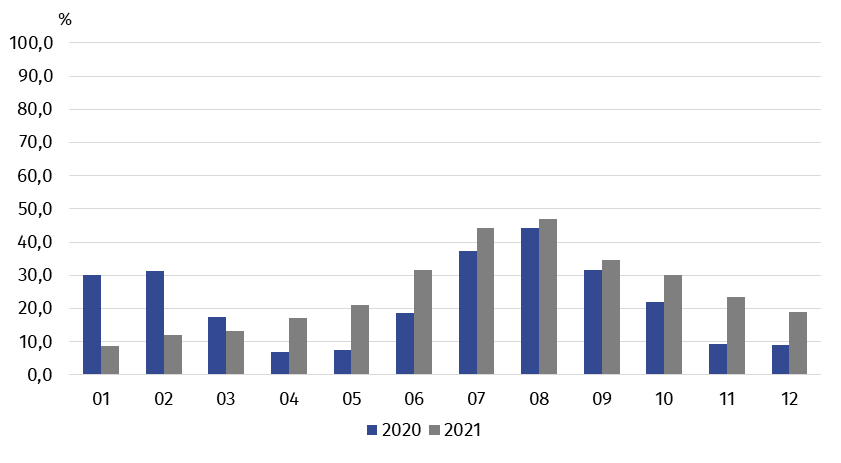 Stopień wykorzystania miejsc noclegowych w 2021 r. wyniósł 28,8% i był o 3,4 p.proc. wyższy niż przed rokiem, a o 3,5 p.proc. niższy w porównaniu ze średnią krajową. Podobnie jak w latach poprzednich w największym stopniu wykorzystane były miejsca noclegowe w zakładach uzdrowiskowych (65,4%). Wybrane dane o turystycznych obiektach noclegowych w 2021 r.a Łącznie ze schroniskami młodzieżowymi i szkolnymi schroniskami młodzieżowymi.Turystyka w regionie Bieszczadów i Beskidu NiskiegoNajbardziej atrakcyjna dla turystów jest południowa i południowo-wschodnia część województwa podkarpackiego, obejmująca Bieszczady i Beskid Niski. Powiaty tego obszaru (umownie przyjęto – bieszczadzki, jasielski, krośnieński, leski, sanocki) zajmują 27,8% powierzchni województwa i skupiają 17,2% ludności. Na terenie wymienionych powiatów znajduje się ponad połowa turystycznych obiektów noclegowych województwa, w tym m.in. 90,5% ośrodków wczasowych, 87,0% zespołów domków turystycznych i 87,0% zakładów uzdrowiskowych. Niemal połowa obiektów z tego regionu działała w powiecie leskim (47,9%). Turystyka na obszarze Bieszczadów i Beskidu Niskiego ma charakter typowo sezonowy. Na tym terenie znajduje się ponad 80% wszystkich sezonowych obiektów działających w województwie. Turystyczna baza noclegowa w regionie Bieszczadów i Beskidu Niskiego oraz jej wykorzystanie w 2021 r.a Stan w dniu 31 lipca Struktura bazy noclegowej regionu Bieszczadów i Beskidu Niskiego różni się od struktury bazy noclegowej województwa podkarpackiego. W województwie obiekty hotelowe stanowiły 36,8% wszystkich obiektów, podczas gdy w ww. regionie to jedynie 19,1%. W Bieszczadach i Beskidzie Niskim dominują pozostałe obiekty (z wyłączeniem kempingów i pól biwakowych), których udział wyniósł 63,2%, a w województwie – 80,9%.W 2021 r. spośród ogółu turystów, którzy przyjechali na Podkarpacie blisko 40% wybrało noclegi w obiektach zlokalizowanych w regionie Bieszczadów i Beskidu Niskiego. Obszar ten odwiedzali głównie turyści polscy. W 2021 r. wśród 318,9 tys. turystów ogółem, z noclegów skorzystało tylko 3,3 tys. turystów zagranicznych (tj. 1,0% ogółu).Stopień wykorzystania miejsc noclegowych w 2021 r. w regionie wyniósł 34,6% wobec
28,8% dla województwa. W porównaniu z 2020 r. nastąpił jego wzrost, zarówno dla regionu
(o 3,5 p.proc.),  jak i dla województwa (o 3,4 p.proc.).Korzystający z turystycznych obiektów noclegowych na 1000 ludności według
powiatów w 2021 r.Turystyka uzdrowiskowa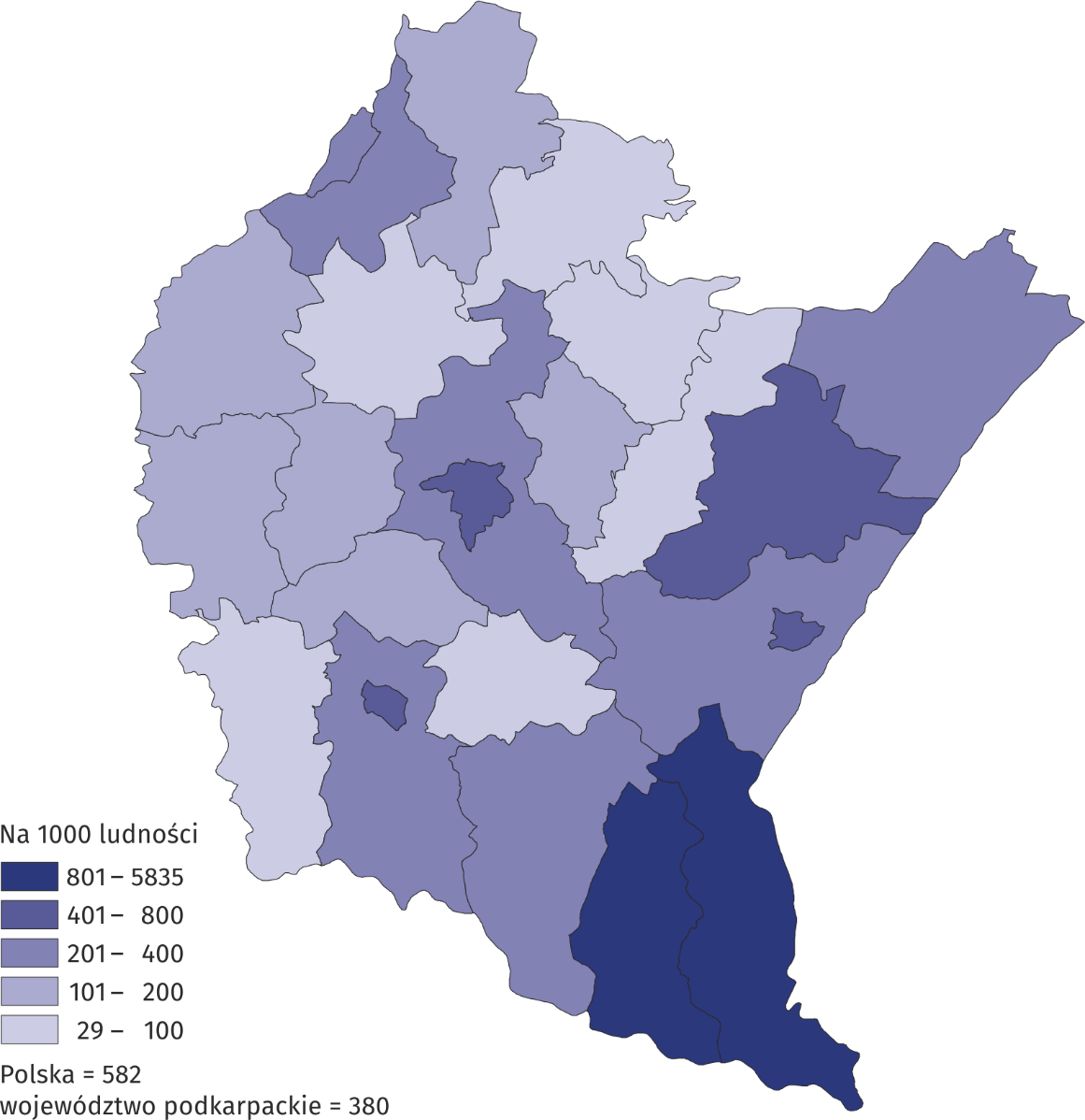 Na terenie województwa podkarpackiego znajdują się 4 uzdrowiska. Ze względu na położenie geograficzne 3 z nich: Iwonicz-Zdrój, Rymanów i Polańczyk (w gminie Solina) to tzw. uzdrowiska podgórskie wykorzystujące w lecznictwie zasoby wód mineralnych, a jedno –
Horyniec-Zdrój to uzdrowisko nizinne, znane także ze stosowania wysokiej jakości borowin. Status obszaru ochrony uzdrowiskowej posiada ponadto miejscowość Latoszyn-Zdrój.W końcu lipca 2021 r. na Podkarpaciu funkcjonowały 23 zakłady uzdrowiskowe, które stanowiły 3,8% turystycznych obiektów noclegowych ogółem, dysponując 10,0% ogólnej liczby miejsc noclegowych oferowanych przez wszystkie turystyczne obiekty noclegowe działające na Podkarpaciu (w kraju odpowiednio 2,1% i 5,0%). Zakłady uzdrowiskowe województwa podkarpackiego stanowiły 11,1% wszystkich obiektów tego typu w Polsce, a oferowane w tych obiektach miejsca noclegowe – 8,4%.W województwie podkarpackim, podobnie jak w kraju, zakłady uzdrowiskowe należą do
największych obiektów pod względem średniej liczby miejsc noclegowych. W 2021 r. zakład uzdrowiskowy w województwie dysponował przeciętnie ok. 144 miejscami, zaś w Polsce – ok. 190.W zakładach uzdrowiskowych województwa podkarpackiego w 2021 r. przebywało 36,1 tys. osób, co stanowiło 6,0% korzystających z zakładów uzdrowiskowych w Polsce. W odniesieniu do roku 2020 liczba turystów przebywających w zakładach uzdrowiskowych była większa
o 25,4%. Zakłady uzdrowiskowe w województwie podkarpackim w 2021 r.W przypadku cytowania danych Urzędu Statystycznego w Rzeszowie prosimy o zamieszczenie informacji: „Źródło danych US Rzeszów”, a przypadku publikowania obliczeń dokonanych na danych opublikowanych przez US Rzeszów prosimy o zamieszczenie informacji: „Opracowanie własne na podstawie danych US Rzeszów”WyszczególnienieObiektyMiejsca noclegoweTuryści korzystający z noclegówTuryści korzystający z noclegówUdzielone noclegiUdzielone noclegiWyszczególnienieObiektyMiejsca noclegoweogółemw tymturyścizagraniczniogółemw tymturystom zagranicznymWyszczególnieniestan w dniu 31 lipcastan w dniu 31 lipcaw tysiącachw tysiącachw tysiącachw tysiącachOgółem60133155803,944,02413,8118,6w tym60133155803,944,02413,8118,6Hotele1389858455,734,0811,766,9Pensjonaty1673914,60,239,90,6Inne obiekty hotelowe61260057,32,5129,15,0Schroniskaa44269423,21,071,84,1Ośrodki wczasowe21227046,90,1187,60,5Ośrodki szkoleniowo-wypoczynkowe18192740,40,2132,60,6Zespoły domków turystycznych69243334,70,0139,40,1Zakłady uzdrowiskowe23331536,10,0570,70,3Pokoje gościnne i kwatery agroturystyczne154314544,80,8156,51,6Wyszczególnienie202120212020=100WyszczególnienieW liczbach bezwzględnychwojewództwo podkarpackie=1002020=100Turystyczne obiekty noclegowea34056,692,4Miejsca noclegowea1742752,6104,1Turyści korzystający z noclegów
(w tys.)318,939,7110,2w tym w okresie lipiec-sierpień129,448,2105,6w tym turyści zagraniczni3,37,529,1Udzielone noclegi (w tys.)1358,756,3113,4w tym w okresie lipiec-sierpień589,363,6110,3w tym turystom zagranicznym6,55,589,2GMINYa – w liczbach bezwzględnychb – w odsetkachObiektyMiejsca 
noclegoweTuryści 
korzystający z noclegówUdzielone 
noclegiGMINYa – w liczbach bezwzględnychb – w odsetkachstan w dniu 31 lipcastan w dniu 31 lipcaw tysiącachw tysiącachOGÓŁEM	a23331536,1570,7b100,0100,0100,0100,0Horyniec-Zdrój	a3694,08,4117,5b13,020,923,320,6Iwonicz-Zdrój	a895911,0172,7b34,828,930,530,3Rymanów	a76474,892,9b30,419,513,316,3Solina	a5101511,9187,5b21,730,632,932,9Opracowanie merytoryczne:Urząd Statystyczny w RzeszowieDyrektor Marek Cierpiał-WolanTel.: 17 853 52 10, 17 853 52 19Rozpowszechnianie:
Informatorium StatystyczneTel.: 17 853 57 55Podkarpacki Ośrodek Badań RegionalnychTel.: 17 853 52 10, 17 853 52 19e-mail: sekretariatusrze@stat.gov.plrzeszow.stat.gov.pl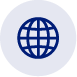 Podkarpacki Ośrodek Badań RegionalnychTel.: 17 853 52 10, 17 853 52 19e-mail: sekretariatusrze@stat.gov.pl@Rzeszow_STAT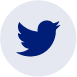 Podkarpacki Ośrodek Badań RegionalnychTel.: 17 853 52 10, 17 853 52 19e-mail: sekretariatusrze@stat.gov.pl@USRzeszow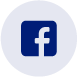 Powiązane opracowaniaWykorzystanie turystycznej bazy noclegowej w Polsce w sierpniu i wrześniu 2021 r.Wykorzystanie turystycznej bazy noclegowej w Polsce w czerwcu i lipcu 2021 r.Wykorzystanie turystycznej bazy noclegowej w Polsce w kwietniu i maju 2021 r.Wykorzystanie turystycznej bazy noclegowej w Polsce w lutym i marcu 2021 r.Wykorzystanie turystycznej bazy noclegowej w Polsce w styczniu i lutym 2021 r.Wykorzystanie turystycznej bazy noclegowej w Polsce w 2020 r.Turystyka w 2020 r.Temat dostępny w bazach danychBank Danych Lokalnych  Ważniejsze pojęcia dostępne w słownikuTurystaTurystyczny obiekt noclegowyMiejsca noclegowe w turystycznych obiektach noclegowychTuryści zagraniczni w turystycznych obiektach noclegowychNoclegi udzielone w turystycznych obiektach noclegowychDługość pobytuStopień wykorzystania miejsc noclegowych w turystycznych obiektach noclegowychPowiązane opracowaniaWykorzystanie turystycznej bazy noclegowej w Polsce w sierpniu i wrześniu 2021 r.Wykorzystanie turystycznej bazy noclegowej w Polsce w czerwcu i lipcu 2021 r.Wykorzystanie turystycznej bazy noclegowej w Polsce w kwietniu i maju 2021 r.Wykorzystanie turystycznej bazy noclegowej w Polsce w lutym i marcu 2021 r.Wykorzystanie turystycznej bazy noclegowej w Polsce w styczniu i lutym 2021 r.Wykorzystanie turystycznej bazy noclegowej w Polsce w 2020 r.Turystyka w 2020 r.Temat dostępny w bazach danychBank Danych Lokalnych  Ważniejsze pojęcia dostępne w słownikuTurystaTurystyczny obiekt noclegowyMiejsca noclegowe w turystycznych obiektach noclegowychTuryści zagraniczni w turystycznych obiektach noclegowychNoclegi udzielone w turystycznych obiektach noclegowychDługość pobytuStopień wykorzystania miejsc noclegowych w turystycznych obiektach noclegowych